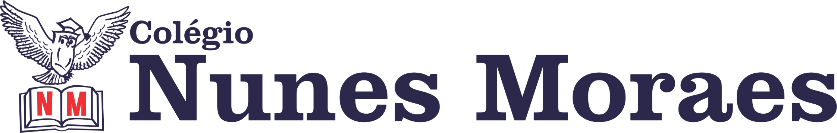 “Um dia surpreendente, mágico e muito feliz é o que desejo para hoje.”Boa quarta-feira!1ª aula: 7:20h às 8:15h – PROJETO PORTUGUÊS – PROFESSORA: MARÍLIA VIDALO link será disponibilizado no grupo de whatsApp dos aluno. 1º passo: Organize seu material: apostila do Projeto, nº 6.2º passo: Entre no link disponibilizado. Link de aula gravada:https://www.youtube.com/watch?v=pUXzG-Pg1iI, minuto 00:50 a 12:50.3º passo: Aula explicativa sobre tempos verbais.4ºpasso: Com a turma, a professora resolverá as questões da apostila.Durante a resolução dessas questões a professora Marília vai tirar dúvidas no chat/whatsapp (992025273)Faça foto das atividades que você realizou e envie para coordenação Islene (9.9150-3684)Essa atividade será pontuada para nota.2ª aula: 8:15h às 9:10h – CIÊNCIAS – PROFESSORA: RAFAELLA CHAVES O link será disponibilizado no grupo de whatsApp dos alunos.1º passo: O link dessa aula será disponibilizado no grupo dos alunos.2º passo: Explanação sobre tipos de reprodução assexuada – divisão binária, brotamento e esporulação (SAS 2), páginas 15 a 18.3º passo: Atividade de sala: SAS 2 –Agora é com você, página 23, questões 1 e 2.4º passo: Enviar a fotografia para a coordenação.5º passo: Atividade de casa: Suplementar 2, questões 5 e 6.Sugestão de vídeo: https://www.youtube.com/watch?v=xQ9wchie9Pc&t=293sDurante a resolução dessas questões o professora Rafaella vai tirar dúvidas no chat/whatsapp (92057894)Faça foto das atividades que você realizou e envie para coordenação Islene(9.9150-3684)Essa atividade será pontuada para nota.
Intervalo: 9:10h às 9:30h3ª aula: 9:30h às 10:25 h – MATEMÁTICA – PROFESSOR: DENILSON SOUSAO link será disponibilizado no grupo de whatsApp dos alunos.1° passo: Resolva a questão 3 da página 16 e leia a página 172° Passo: Enquanto realiza o 1° passo, acesse o link disponibilizado no grupo da sala no WhatsApp para ter acesso a sala de aula no Google Meet.  Obs.: o aluno que não conseguir ter acesso a videoconferência na plataforma Google Meet, deve fazer seguinte: Assista ao vídeo: https://youtu.be/H7b3f6ZJOdo Depois de fazer o 1° passo e assistir o vídeo, resolva as questões 1 e 2 da página18. Acompanhe o grupo da sala no WhatsApp, o professor Denilson Vai colocar as soluções dessas questões lá. 3° passo: Resolva a questão 3 da página 18Durante a resolução dessas questões o professor Denilson vai tirar dúvidas no chat/whatsapp (991652921)Faça foto das atividades que você realizou e envie para coordenação Islene(9.9150-3684)Essa atividade será pontuada para nota.Faça foto das atividades que você realizou e envie para coordenação Islene (9.9150-3684)4ª aula: 10:25h às 11:20h - HISTÓRIA – PROFESSORA: ANDREÂNGELA COSTAO link será disponibilizado no grupo de whatsApp dos alunos.Durante a resolução dessas questões o professora Andreângela vai tirar dúvidas no chat/whatsapp (992743469)Faça foto das atividades que você realizou e envie para coordenação Islene (9.9150-3684)Essa atividade será pontuada para nota.PARABÉNS POR SUA DEDICAÇÃO!